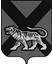 ТЕРРИТОРИАЛЬНАЯ ИЗБИРАТЕЛЬНАЯ КОМИССИЯ ХАНКАЙСКОГО РАЙОНАР Е Ш Е Н И Е11.01.2019		                   с. Камень-Рыболов	                        № 130/447О плане работы территориальной избирательной комиссии Ханкайского района на 2019 годВ соответствии со статьей 26 Федерального закона «Об основных га-рантиях избирательных прав и права на участие в референдуме граждан Российской Федерации», статьей 27 Избирательного кодекса Приморского края территориальная избирательная комиссия Ханкайского района РЕШИЛА:         1. Утвердить прилагаемый план работы территориальной  избирательной  комиссии Ханкайского района на 2019 год.         2. Контроль за выполнением настоящего решения возложить на председателя ТИК Ханкайского района.         3. Разместить настоящее решение на официальном сайте органов мест-ного самоуправления Ханкайского муниципального района в разделе «Тер-риториальная избирательная комиссия».Председатель комиссии                                                                    О.В. ГурулеваСекретарь комиссии                                                                       А.М. Иващенко                                                                                                                                                 УТВЕРЖДЕН решением территориальной                                                                           избирательной комиссии                                                                           Ханкайского района                                                                           от 11.01.2019 № 130/447ПЛАН
работы территориальной избирательной комиссииХанкайского района на 2019 годI. Основные направления деятельностиОказание правовой, методической, информационной, организационно-технической помощи участковым избирательным комиссиям в подготовке и проведении дополнительных выборов депутатов Думы Ханкайского муниципального района пятого созыва.       Осуществление на территории Ханкайского муниципального района контроля за соблюдением избирательных прав и права на участие в референдуме граждан Российской Федерации при подготовке и проведению выборов, рассмотрение жалоб на решения и действия (бездействие) участковых избирательных комиссий и их должностных лиц.Контроль за соблюдением законодательства Российской Федерации при внесении изменений в состав участковых избирательных комиссий и дополнительном формировании резерва составов участковых избирательных комиссий.Взаимодействие с местными отделениями политических партий в Ханкайском муниципальном районе по вопросам их участия в избирательных кампаниях, оказание методической и консультативной помощи политическим партиям в вопросах практического применения законодательства Российской Федерации о выборах, постановлений и иных нормативных актов Центральной избирательной комиссии Российской Федерации, решений Избирательной комиссии Приморского края.Взаимодействие с государственными органами и органами местного самоуправления по вопросам оказания содействия избирательным комиссиям в реализации их полномочий по подготовке и проведению выборов, обеспечении прав отдельной категории граждан.Взаимодействие с правоохранительными органами по вопросам обеспечения законности и обеспечения общественного порядка в период подготовки и проведения выборов.Контроль за осуществлением регистрации (учета) избирателей, участников референдума, составлением и уточнением списков избирателей на территории Ханкайского муниципального района.Обучение составов участковых избирательных комиссий и граждан, зачисленных в резерв составов  участковых избирательных комиссий, по повышению правовой культуры избирателей, мониторингу и совершенствованию избирательных технологий в Российской Федерации.Взаимодействие со средствами массовой информации в целях обеспечения открытости и гласности избирательных процедур в Ханкайском муниципальном районе в ходе подготовки и проведения выборов.          Уточнение персональных данных членов участковых избирательных комиссий и лиц, зачисленных в резервы составов участковых избирательных комиссий.        Взаимодействие с органами местного самоуправления района в вопросах реализации избирательного законодательства на территории района.Обеспечение размещения на сайте Ханкайского района информации о деятельности территориальной избирательной комиссии Ханкайского района.II. Вопросы для рассмотрения на заседаниях территориальной избирательной комиссии Ханкайского районаПриятие решений, связанных с замещением вакансий, возникающих в участковых избирательных комиссиях.Принятие решений, связанных с работой с резервом составов участковых избирательных комиссийВесь периодфевраль- О проведении Дня молодого избирателя в 2019 году (при условии принятия соответствующего решения ИК ПК).июнь- Об основных мероприятиях по подготовке и проведению дополнитель-ных выборов депутата Думы Ханкайского муниципального района пятого созыва.июль - октябрь- Рассмотрение вопросов подготовки и проведения дополнительных выборов депутата Думы Ханкайского муниципального района пятого созыва.ноябрь- О работе территориальной избирательной комиссии по рассмотрению обращений граждан, поступивших в комиссию по вопросам избирательного законодательства.декабрь - Подведение итогов работы территориальной избирательной комиссии за 2019 год. III. Мероприятия по подбору организаторов выборов, обучению членов участковых избирательных комиссий и иных участников избирательного процесса- Работа по внесению изменений в составы участковых избирательных комиссийпо мере необходимости- Обучение членов участковых избирательных комиссий и лиц, зачисленных в резерв составов участковых избирательных комиссий (по отдельному плану)весь период- Организация работы по информированию председателей, заместителей председателей и секретарей участковых избирательных комиссий по вопросам изменения избирательного законодательствапо мере необходимости- Участие в семинарах-совещаниях, проводимых Избирательной комиссией Приморского краяпо плану Избирательной комиссии Приморского краяIV. Информационное обеспечение деятельности территориальной избирательной комиссии Ханкайского района- Подготовка и размещение на сайте Ханкайского муниципального рай-она решений и информации о деятельности комиссии.постоянно- Консультации, личный приём гражданпостоянноY. Организационно-технические мероприятия- Работа по приведению в соответствие нормативно-правовой базы ТИКпо мере необходимости- Работа с политическими партиями, общественными объединениями по вопросам избирательного законодательствавесь период- Работа по уточнению и приведению в соответствие сведений и персональных данных членов участковых избирательных комиссий и лиц, зачисленных в резерввесь период- Взаимодействие представительными и исполнительными органами района по вопросам подготовки и проведения дополнительных выборов в органы местного самоуправления района согласно полномочиям весь период- Проведение консультаций с кандидатами в депутаты представительных органов и глав поселений, их доверенными лицами и другими участниками избирательного процессапо мере необходимости